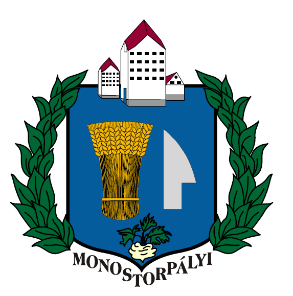 Tisztelt Monostori Lakosok!2020. március 4-én biztossá vált, hogy Magyarországon is van új korona vírussal fertőzött beteg!Két külföldi diákról van szó, akiket már karanténba helyeztek a budapesti Szent László kórházban!Kérek mindenkit, hogy a felesleges pánikot, hisztériát kerüljük el, de ne is tegyünk úgy mintha semmi sem változott volna körülöttünk. Fokozottan figyeljünk a higiéniára, a kézmosás még sokkal fontosabb legyen, mint eddig! Lehetőség szerint minél többször, minél alaposabban mossunk kezet szappannal, használjunk kézfertőtlenítőt!Ha bárki is úgy gondolja, vagy úgy érzi, hogy érintett lehet a fertőzéssel, haladéktalanul jelentkezzen a megfelelő egészségügyi intézményben, illetve a háziorvosánál DE, és ez nagyon fontos NE SZEMÉLYESEN, hanem telefonon, skype-on, bármilyen videotelefonon keresztül! Miért van erre szükség?Természetesen azért, hogy a rendelő várójában ne fertőzhessünk meg másokat, majd a vizsgálóban az egészségügyi személyzetet, az asszisztenseket, orvosokat!Néhány egyszerű higiénés szabály betartásával jelentősen csökkentheti az esélyét annak, hogy elkapja a fertőzést. Igaz ez nemcsak az új koronavírusra, hanem a szezonális influenzára is, hiszen mindkét betegségnél hasonló a fertőződés útja.Mosson gyakran kezet, lehetőleg szappanos vízzel vagy legalább 60% alkoholtartalmú kézfertőtlenítővel tisztítsa meg a kezét! Ügyeljen a körmei alatti, és az ujjai közötti területekre is.Fordítson fokozott figyelmet immunrendszere erősítésére. Szellőztessen gyakran, fogyasszon elegendő vitamint, mozogjon rendszeresen a szabadban.Tüsszentés és köhögés esetén használjon papírzsebkendőt, azt azonnal dobja ki a szemetesbe, majd alaposan mosson kezet.Lázas beteggel lehetőség szerint kerülje az érintkezés minden formáját.A megszokott érintkezési, üdvözlési formákat, például a kézfogást, a puszit, a baráti ölelést tanácsos mellőznie.Lázzal járó betegség esetén telefonon jelentkezzen orvosánál, számoljon be a tüneteiről, illetve ha a közelmúltban külföldön járt, akkor arról is. Ne menjen el személyesen a váróterembe, rendelőbe, ha új koronavírus-fertőzéssel érintett területen járt vagy onnan érkezett.Kerülje el az élő vagy levágott állatokat forgalmazó piacokat olyan helyeken, ahol az új koronavírus járványt okozott.Ne fogyasszon nyers vagy nem megfelelően hőkezelt, állati eredetű élelmiszert.Az arcmaszk használata önmagában nem előzi meg a fertőzést, azonban igazoltan megbetegedett, abban biztosan segít a viselése, hogy ne terjessze a vírust egy-egy tüsszentéssel vagy köhögéssel. Amikor beteget ápol, szintén csökkentheti a fertőződés kockázatát, ha viseli az egészségügyi maszkot.Segítsék a tájékoztatást azzal, hogy a családi, baráti, szomszédságban, mindenkivel akivel találkoznak, beszélnek, hívják fel a figyelmüket településünk honlapjára, mely a www.monostorpalyi.hu címen érhető el, illetve az okostelefonokra töltsék le és töltessék le másokkal is a Monostorpályi applikációt! Ezeken a csatornákon folyamatosan tájékoztatjuk lakosainkat a helyzetről, és a szükséges teendőkről!Kérem, hogy most figyeljünk jobban magunkra és másokra is! Monostorpályi, 2020. 03. 04.										Szabó József s.k.										   polgármester